« СТРОИТЕЛЬНОЕ ПРЕДПРИЯТИЕ »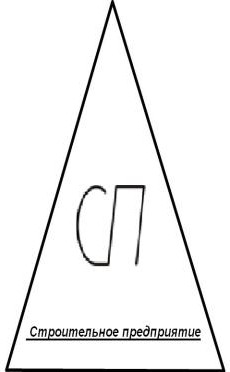 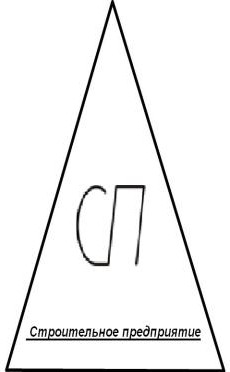 Общество с ограниченной ответственностьюЮридический адрес: 450076,Россия, РБ, г. Уфа, ул. Свердлова, д .53 Почтовый адрес: 452017,Россия,РБ, Белебеевский район, ПГТ Приютово, ул.Ленина, д.3 тел.факс (34786)7-17-17, e-mail: 83478671717@mail.ru ИНН 0274181599 КПП 027401001, ОГРН 1130280063990р/с 40702810106000004880,к/с 30101810300000000601в Башкирском отделении №8598 ОАО «Сбербанк России», БИК 048073601Генеральная схема водоснабжения  сельского поселения Бижбулякский сельсовет муниципального района  Бижбулякский район Республики Башкортостан на период с 2014 по 2024 годАктуализация (корректировка) 2024 годаг. Уфа, 2023 г.Схема водоснабжения  сельского поселения Бижбулякский   сельсовет Бижбулякский район Респбулики БапшкортостанСхема водоснабжения  сельского поселения Бижбулякский   сельсовет Бижбулякский район Респбулики БапшкортостанСхема водоснабжения  сельского поселения Бижбулякский   сельсовет Бижбулякский район Респбулики БапшкортостанСхема водоснабжения  сельского поселения Бижбулякский   сельсовет Бижбулякский район Респбулики БапшкортостанСхема водоснабжения  сельского поселения Бижбулякский   сельсовет Бижбулякский район Респбулики БапшкортостанСхема водоснабжения  сельского поселения Бижбулякский   сельсовет Бижбулякский район Респбулики БапшкортостанСхема водоснабжения  сельского поселения Бижбулякский   сельсовет Бижбулякский район Респбулики БапшкортостанСхема водоснабжения  сельского поселения Бижбулякский   сельсовет Бижбулякский район Респбулики Бапшкортостан                                                                                            на период до 2024 год                                                                                            на период до 2024 год                                                                                            на период до 2024 год                                                                                            на период до 2024 год                                                                                            на период до 2024 год                                                                                            на период до 2024 год                                                                                            на период до 2024 год                                                                                            на период до 2024 годАктуализация (корректировка) 2024 годаАктуализация (корректировка) 2024 годаАктуализация (корректировка) 2024 годаАктуализация (корректировка) 2024 годаАктуализация (корректировка) 2024 годаАктуализация (корректировка) 2024 годаАктуализация (корректировка) 2024 годаАктуализация (корректировка) 2024 годаТаблица 1.6.2.1 -Оценка величины необходимых капитальных вложений в  капитальный ремонт объектов централизованных систем водоснабжения Таблица 1.6.2.1 -Оценка величины необходимых капитальных вложений в  капитальный ремонт объектов централизованных систем водоснабжения Таблица 1.6.2.1 -Оценка величины необходимых капитальных вложений в  капитальный ремонт объектов централизованных систем водоснабжения Таблица 1.6.2.1 -Оценка величины необходимых капитальных вложений в  капитальный ремонт объектов централизованных систем водоснабжения Таблица 1.6.2.1 -Оценка величины необходимых капитальных вложений в  капитальный ремонт объектов централизованных систем водоснабжения Таблица 1.6.2.1 -Оценка величины необходимых капитальных вложений в  капитальный ремонт объектов централизованных систем водоснабжения Таблица 1.6.2.1 -Оценка величины необходимых капитальных вложений в  капитальный ремонт объектов централизованных систем водоснабжения Таблица 1.6.2.1 -Оценка величины необходимых капитальных вложений в  капитальный ремонт объектов централизованных систем водоснабжения Наименование мероприятияОсновные технические характеристики мероприятияОсновные технические характеристики мероприятияТехническое обоснованиеПериод реализации, ггПериод реализации, ггОриентировочная стоимость мероприятия, тыс.руб. без НДСНаименование мероприятияВодопроводные сетиВодопроводные сетиТехническое обоснованиеНачалоКонецОриентировочная стоимость мероприятия, тыс.руб. без НДС№ п/пНаименование мероприятияL,мD,ммТехническое обоснованиеНачалоКонецОриентировочная стоимость мероприятия, тыс.руб. без НДС1Капитальный ремонт ветхих водопроводных сетей с. Верхние Курмазы 2000110Повышение надежности и энергоэффективности процессов транспортировки и подачи воды абонентам202420244179,461Капитальный ремонт ветхих водопроводных сетей с. Верхние Курмазы 100063Повышение надежности и энергоэффективности процессов транспортировки и подачи воды абонентам202420244179,46